Памятка по адаптации ребенка в первом классе для родителей первоклассников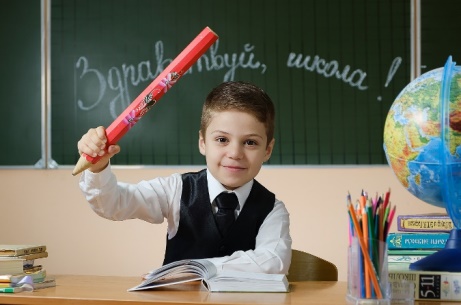 В Вашей семье событие – Ваш ребёнок идет в школу! Поздравляем !	Первый учебный год в школе —переломный период, когда меняется привычный уклад жизни, меняется место ребенка в системе общественных отношений, появляются новые обязанности, увеличивается нагрузка на детскую психику.В этот период как никогда остро встает вопрос, как помочь ребенку без ущерба для его здоровья научиться выполнять новые правила и требования педагога, как плавно перейти от игровой деятельности, которая была основной у дошкольника, к новой сложной учебной.семье. А свои разногласия по поводу того, что "педагогично", а что нет - решайте без него. Если что-то не получается, посоветуйтесь с учителем, школьным психологом, почитайте соответствующую литературу. Не надо думать, что все решится само собой. Изобретать велосипед, конечно, не возбраняется, но жизнь ребенка не самый подходящий полигон для экспериментов.Не связывайте оценки за успеваемость ребенка со своей системой наказаний и поощрений. Ваш ребенок должен расценивать свою хорошую успеваемость как награду, а неуспеваемость – как наказание. Если у ребенка учеба идет хорошо, проявляйте чаще свою радость, можно даже устраивать небольшие праздники по этому поводу. Выражайте свою озабоченность, если у ребенка не все хорошо в школе, и, если необходимо, настаивайте на более внимательном выполнении им домашних и классных заданий. Постарайтесь, насколько возможно, не устанавливать наказаний и поощрений, например: «Ты на полчаса можешь больше посмотреть телевизор за хорошие отметки, а на полчаса меньше – за плохие». Такие правила сами по себе могут привести к эмоциональным проблемам.Учтите, что даже "совсем большие" дети (как часто можно слышать в обращении к 7-8-летним: "ты уже большой!") любят сказку на Если вы хотите сформировать у ребенка положительное отношение к школе и учебному процессу, учитывайте определенные советы родителям первоклассников в период адаптации. Они помогут пройти непростой жизненный период наиболее безболезненно.Будите малыша спокойно и ласково, пусть его день начинается с вашей улыбки.Не торопитесь, помните, что правильно рассчитать время — это ваша обязанность, не нужно подгонять ребенка.Обязательно дайте позавтракать первокласснику, даже если в школе предусмотрено питание.Никогда не прощайтесь с ребенком словами предупреждения. Не нужно говорить: «Смотри, чтоб без двоек» или: «Не балуйся» и т.д. Лучше пожелайте ему удачного дня и не поскупитесь на несколько ласковых слов.Не встречайте ребенка вопросом, что он сегодня получил. Дайте ему время немного расслабиться и отдохнуть.Будьте внимательны к малышу, если видите, что он хочет с вами чем-то поделиться — выслушайте. А если не высказывает желания обсуждать пройденный день — не ночь, песенку или ласковое поглаживание. Все это успокаивает малыша. Помогает снять напряжение, накопившееся за день, спокойно уснуть. Старайтесь не напоминать ему перед сном о неприятностях, не выяснять отношения, не обсуждать завтрашнюю контрольную и т.п. Завтра новый день, и в ваших  руках сделать все, чтобы он был спокойным, добрым и радостным. Поверьте, можно прожить его без того, чтобы читать ребенку нотации.Несколько коротких правилПоказывайте ребенку, что его любят таким, каков он есть, а не его достижения.Нельзя никогда (даже в сердцах) говорить ребенку, что он хуже других.Следует по возможности честно и терпеливо отвечать на любые вопросы ребенка.Старайтесь каждый день находить время, чтобы побыть наедине со своим ребенком.Учите ребенка свободно и непринужденно общаться не только со своими сверстниками, но и со взрослыми.Не стесняйтесь подчеркивать, что вы им гордитесь.заставляйте.Не садитесь за уроки сразу после учебного дня. Дайте ребенку время на восстановление сил.Во время выполнения упражнений делайте небольшие паузы, чтобы ребенок мог немного отдохнуть.Решайте возникающие педагогические проблемы без него, при необходимости советуйтесь с учителем или психологом.Заканчивайте день позитивно. Не нужно выяснять отношения или напоминать о завтрашнем тестировании, контрольной или других возможных трудностях.Хотя бы полчаса в день посвятите только ребенку, не отвлекаясь на домашние заботы, телефонные звонки, телевизор и общение с другими членами семьи. Пусть в этот момент он поймет, что для вас нет ничего важнее его дел, его забот, радостей и неудач. Да, конечно он уже взрослый и уже ходит в школу, но это всё тот же ваш ребенок, который хочет тепла и ласки, ту родительскую любовь,  которую он получал и раньше и даже больше.Желательно, выработать  единую тактику общения с первоклассником всех взрослых Будьте честны в оценках своих чувств к ребенку.Всегда говорите ребенку правду, даже когда вам это невыгодно. Оценивайте только поступки, а не самого ребенка.Не добивайтесь успеха силой. Принуждение есть худший вариант нравственного воспитания. Принуждение в семье создает атмосферу разрушения личности ребенка.Признавайте права ребенка на ошибки.Думайте о детском «банке» счастливых воспоминаний.Ребенок относится к себе так, как относятся к нему взрослые.И вообще, хоть иногда ставьте себя на место своего ребенка, и тогда будет понятнее, как вести себя с ним.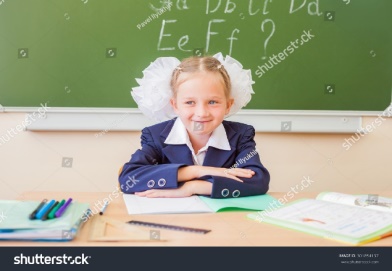 